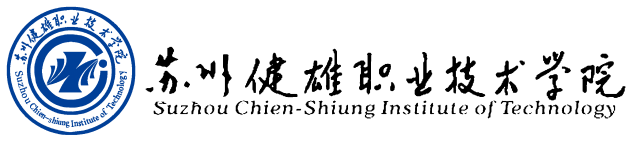 苏州健雄职业技术学院国际化课程立项建设申报表课程名称（中文）                                 课程名称（英文）                                 课程类别         □专业平台课       □专业核心课□双语课程         □国际中文课程        课程负责人                                        所在学院                                         联系方式                                         申请时间                                         二○二二年五月1、申请人/课程负责人情况2、课程团队成员情况3、课程建设规划4、建设周期与预期成果5、审核意见1-1基本信息姓名出生年月1-1基本信息最终学历/学位专业技术职务1-1基本信息电话邮箱1-1基本信息所在院系学科专业1-1基本信息研究方向外语水平1-2教学科研情况教学经历（近三年）教学经历（近三年）1-2教学科研情况学术研究（近三年）学术研究（近三年）1-2教学科研情况 国外学习经历（留学、工作、访问学者等） 国外学习经历（留学、工作、访问学者等）2-1人员构成（含外 聘教师）姓名性别出生年月专业技术职务学科专业在教学中承担的工作2-1人员构成（含外 聘教师）2-1人员构成（含外 聘教师）2-1人员构成（含外 聘教师）2-1人员构成（含外 聘教师）2-1人员构成（含外 聘教师）2-2主讲教师情况除课程负责人外的其他主讲教师情况简介（国外学习经历；近三年来教学科研等情况）除课程负责人外的其他主讲教师情况简介（国外学习经历；近三年来教学科研等情况）除课程负责人外的其他主讲教师情况简介（国外学习经历；近三年来教学科研等情况）除课程负责人外的其他主讲教师情况简介（国外学习经历；近三年来教学科研等情况）除课程负责人外的其他主讲教师情况简介（国外学习经历；近三年来教学科研等情况）除课程负责人外的其他主讲教师情况简介（国外学习经历；近三年来教学科研等情况）3-1本课程教学理念与目标：3-2 教学内容选择与安排：3-3教学方法与手段（举例说明采用的各种教学方法及手段的使用目的、实施过程、实施效果）：3-4考核（考试）方法与要求：3-5教材建设（含双语教材使用与建设；扩充性资料使用情况）：3-6网络资源：3-7 教学效果：（一）建设进度安排（二）预期建设成果二级学院推荐意见（盖章）年     月     日专家评审意见                           评审专家（签字）：年     月     日学院审批意见